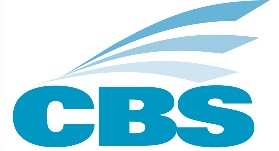 Centraal Bureau voor de StatistiekWTC Building, Piscadera Bay z/nCuraçaoTel.: (59-99) 839 2341Email: conjunctuurenquete@cbs.cwWebsite: www.cbs.cwOns nummer: Onderwerp: Conjunctuurenquête	2023				Willemstad, November 2023Geachte ondernemer,Het Centraal Bureau voor de Statistiek (CBS) verricht een keer per jaar een Conjunctuurenquête onder bedrijven op Curaçao. Deze enquête heeft als doel actuele informatie te verkrijgen over bedrijfsmatige en economische ontwikkelingen, zowel per bedrijfstak als voor het bedrijfsleven als geheel. Daarnaast wordt aan de ondernemers gevraagd wat hun verwachtingen zijn ten aanzien van de economie en het investeringsklimaat. Let wel, het gaat bij de Conjunctuurenquête (naast opinievragen) niet om definitieve cijfers doch om schattingen. Het onderzoek wordt permanent uitgevoerd onder alle bedrijven met tien of meer werknemers, terwijl uit de bedrijven met drie tot tien werknemers een steekproef wordt getrokken. In verband met het momentgevoelige karakter van de Conjunctuurenquête wordt u verzocht de online enquête binnen één week na ontvangst in te vullen. Het CBS ontvangt deze dan automatisch in een beveiligd bestand. Op deze wijze kunnen de onderzoeksresultaten snel geanalyseerd en gepubliceerd worden, hetgeen in het algemeen belang is van zowel het bedrijfsleven, overheid en andere instanties.Het onderzoek zal conform de Statistiekwet (PB 2011, nr. 19) geheel confidentieel worden uitgevoerd. Voor meer informatie over de publicaties en andere diensten van het CBS kunt u onze website www.cbs.cw bezoeken.Voor nadere informatie en/of vragen kan contact worden opgenomen met het CBS, via telefoon nummers: 839-2300 of via email: conjunctuurenquete@cbs.cwGraag wil ik u bij voorbaat hartelijk bedanken voor uw medewerking. Deze is van groot belang voor het welslagen van het onderzoek.Hoogachtend,Drs. Sean de BoerDirecteur